INDICAÇÃO N.º 1715/2018Excelentíssimo Senhor Presidente.	O Vereador LUIZ MAYR NETO apresenta a Vossa Excelência a presente INDICAÇÃO, nos termos do art. 127 e seguintes do Regimento Interno, para o devido encaminhamento ao Exmo. Sr. Prefeito Municipal para as providências cabíveis, nos seguintes termos:Retirar galhos secos oriundos de poda de árvores no Clube de Mães da Vila Progresso.	JUSTIFICATIVA	Conforme reivindicação de munícipes e constatado por este gabinete (fotos anexas), no Clube de Mães da Vila Progresso foi realizada a poda de uma árvore, sem que fossem retirados os galhos secos do local. Esta situação perdura há 02 meses e os usuários temem problemas com vandalismo e incêndio no local.Valinhos, 08 de junho de 2018.___________________________LUIZ MAYR NETOVereador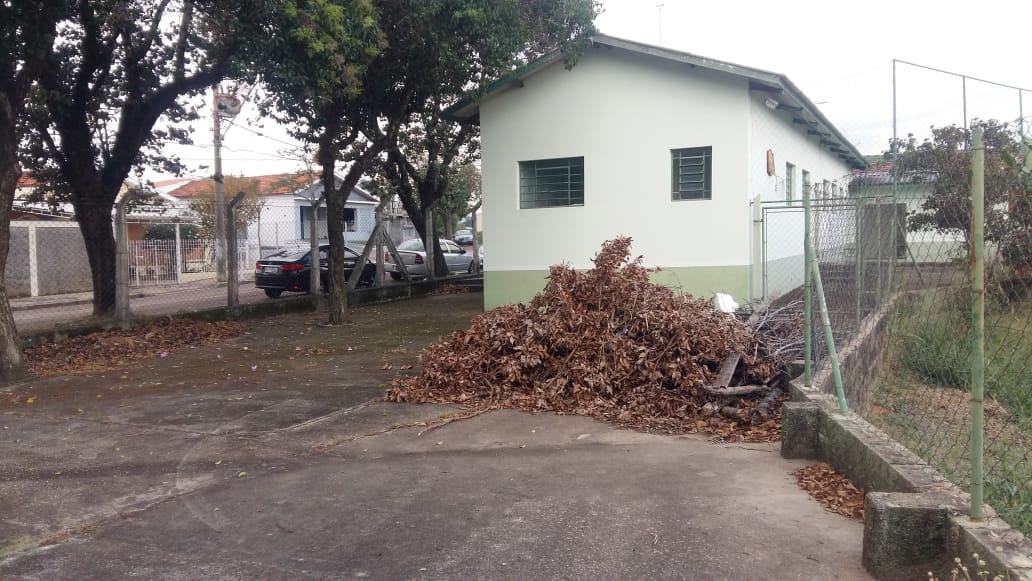 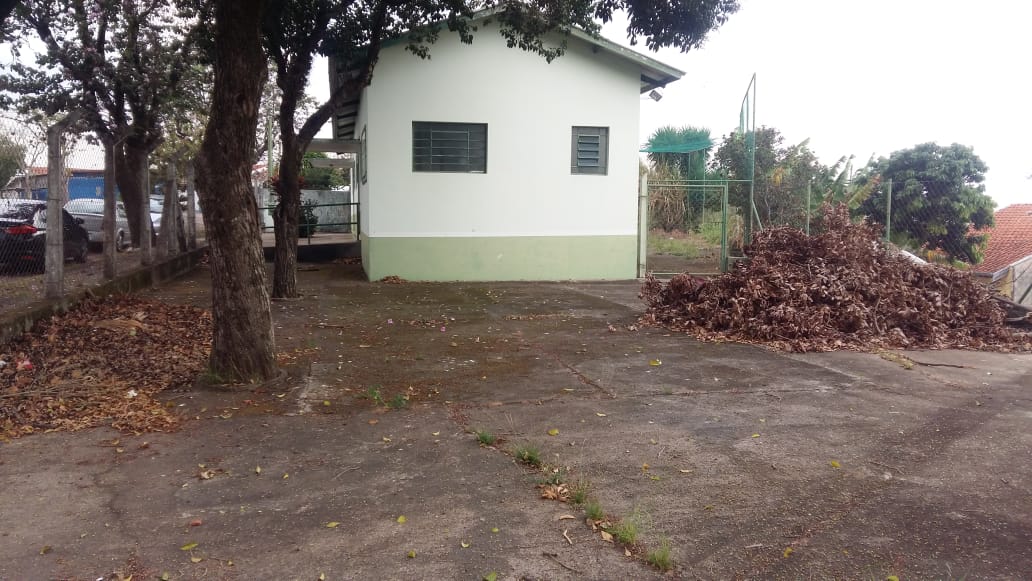 